PERIAATEJodidi-ioni kertyy aktiivisesti kilpirauhaseen, jossa se käytetään hormonisynteesiin. Rauha¬sen sijainti, koko, muoto ja toiminnan jakautuminen nähdään gammakuvauksessa. Kuvauksen yhteydessä tehdään kilpirauhaskertymän mittaus. Mittaus selvittää, mikä osa jodista kertyy kilpirauhaseen 4 tunnissa.INDIKAATIOTKilpirauhasen toiminnan ja kyhmyjen arviointi (esim. adenoomaepäily). Tyreoidiitin ja ek-tooppisen kilpirauhaskudoksen toteaminen. Ektooppista kilpirauhaskudosta tutkittaessa käytetään aina I-123-natriumjodidia. Jodikertymän mittaus esim. radiojodihoitoa varten.KONTRAINDIKAATIOTRaskaus fertiili-ikäisillä naisilla. Raskaus suhteellinen. Katso Isotooppitutkimuksiin liittyviä yleisohjeita. ImetysImetys on lopetettava (ICRP 128).POTILAAN ESIVALMISTELUPotilaan esivalmistelu radiolääkkeen antamiseenTyreostaattilääkitys (esim. Tyrazol tai Tiotil) on keskeytettävä viisi (vähintään kaksi) vuorokautta ennen kapselin ottamista. Tyreostaattihoitoa käytetään hypertyreoosissa ehkäisemään kilpirauhasen liikatoimintaa.Tyroksiinilääkitys (Thyroxin) on pääsääntöisesti lopetettava 3 viikkoa ennen kuvausta. Jos potilas ei voi pitää näin pitkää lääketaukoa, voi tyroksiinin tilalla 2 ensimmäisen viikon aikana käyttää trijodityroniinia (Tetroksiini) tai liotyroniinia (Liothyronin).Hoitava yksikkö päättää, milloin tauolla olleen lääkityksen voi taas aloittaa.Hoitava lääkäri voi päättää myös, että tutkimus tehdään tyroksiinilääkityksen aikana, jos kontrolloidaan tyroksiinihoidon tehoa. Tyroksiinilääkitys täytyy ottaa huomioon kuvauksen tulkinnassa. Tyroksiinihoito vähentää kertymää.Jodipitoiset aineet voivat estää radiojodin kertymisen kilpirauhaseen. Jodipitoisissa aineissa ennen tutkimusta noudatettavat tauot:Rtg – varjoaineet:Vesiliukoiset varjoaineet i.v. ja intrathecal injektio tai per os 4 vk. Jos potilaalla on todettu alentunut munuaisen toiminta, varjoainetutkimuksen jälkeinen tauko tulee olla 2 kk. Jodia sisältäviä varjoaineita käytetään mm. varjoainetehosteisessa tietokonetomografiatutkimuksessa (TT) tai sepelvaltimoiden varjoainekuvauksessa.Rasvaliukoiset suun kautta otettavat varjoaineet 3 kk.Magneettitutkimus- tai ultraäänivarjoaine eivät sisällä jodia.Jodipitoiset lääkkeet ja valmisteet estävät 123I oton:Rytmihäiriölääke amiodaroni (Cordarone) 3 -6 kkJoditabletit, merilevätabletit tai sushi –ateria noin 1 kkJodia sisältävät luontaistuote- ja monivitamiinivalmisteet noin 2 vkJodia sisältävät yskänlääkkeet ja antiseptiset aineet (esim. Betadine), silmätipat, ihovoiteet, perä- ja emätinpuikot noin 1-2 vk.Lisäksi 2 viikon ajan tulisi noudattaa vähäjodista ruokavaliota:Tavallista ruokasuolaa käytetään kohtuullisesti ruuanvalmistuksessa ja leivonnassa. Käytettävien elintarvikkeiden tulisi olla vähäsuolaisia.Maitovalmisteita (maito, piimä, viili, jogurtti) käytetään korkeintaan 6 dl ja lisäksi vähäsuolaista juustoa muutama siivu päivässä.Merikalan, äyriäisten ja kananmunan syöntiä vältetään.Jodikontaminaation poistuminen on hypertyreoosissa tavallista nopeampaa ja hypotyreoosissa hitaampaa. Yläraja on potilaille, joilla on alentunut munuaisfunktio tai hypotyreoosi. (Lähde: SNM:n ja EANM:n suositukset)Isotooppitutkimusten yhteydessä annettu kaliumperkloraatti estää 123I oton kilpirauhaseen 1-3 viikkoa. Tutkimuksia, joissa annetaan kaliumperkloraatti:Aivoreseptoreiden tai kuljettajaproteiinien gammakuvaus AA5ENLasten luuston gammakuvaus NK6AN ja NK6BNKromaffiinikudoksen/adrenergisen kudoksen gammakuvaus BC5AN ja BC5AQYliherkkyys jodipitoisille aineille ei ole este tutkimukselle.RADIOLÄÄKE, ANNOS ja ANNOSTELU Radiolääke123I –injektioneste toimitetaan käyttövalmiina nesteenä123I puoliintumisaika on 13,2 tuntia.Gammaenergia on 167  keV. AnnosAnnos aikuisille 15 -20 MBq. Lasten annos painon mukaan, ks. Lasten annostelutaulukko (EANM).Kertymäsuhteen mittauksessa fantom -annos 1/3 potilasaktiivisuudesta, aikuisilla 5 -7 MBq. AnnosteluMittaa potilasannos- ja fantom-ruiskun aktiivisuudet ja ruiskujen aktiivisuusjäännökset tarkasti samalla annoskalibraattorilla (joko Veenstra tai Capintec) kuparidipperiä käyttäen. Sekä potilas- että fantom -annos mitataan samaan aikaan. Merkitse aktiivisuuslukemat (täysi ruisku ja jäännösruisku) ja mittausajat NeaRIS- valmistelukohtaan.KILPIRAUHASFANTOMIN VALMISTUSLisää fantomiin sopivaan muovipulloon 123I-nestettä noin 5 -7 MBq. Annoksen aktiivi¬suus mitataan potilasruiskun annostelun yhteydessä ennen fantomin valmistamista. Suojaa tyhjä ruisku mukana olevalla korkilla (tai neulalla), koska siinä voi olla pieni määrä radioaktiivisuutta. Ruiskun jäännösaktiivisuus mitataan. Täytä pullo vedellä, kirjoita päälle nuklidi, tekopäivämäärä ja 123I -aktiivisuus (referenssipäivä ja klo aika). Mittaa potilas- ja fantom -ruiskut valmisteluhuoneen Capintec-annoskalibraattorilla ennen ja jälkeen injektion samaan aikaan:kuparidipperi*I-123 -kanavavarmista, ettei mittausten aikana ole tausta-aktiivisuuttamerkitse aktiivisuudet NeaRIS - kuvaussivulle valmistelu -kohtaanEsim.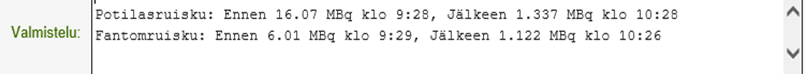 RADIOLÄÄKKEEN ANTAMINENRadiolääkkeen antaminenInjisoi radioaktiivinen lääke laskimonsisäisesti käyttäen kolmitiehanaa ja fysiologista keittosuolaliuosta. Huuhtele radioaktiivinen lääkeruisku verenkiertoon vetämällä ruiskuun muutaman kerran fysiologista keittosuolaliuosta. Suojaa tyhjä ruisku mukana olevalla korkilla (tai neulalla), koska siinä voi olla pieni määrä radioaktiivisuutta. Jäännösaktiivisuus mitataan. Mahdollinen radioaktiivisen lääkkeen extravasaatio mitätöi tutkimuksen suorituksen.Tee tarvittavat radiolääkemerkinnät NeaRIS-ohjelmaanEsim. Radiolääke i.v. vasen ky JKRadiolääkkeen saamisen jälkeenTutkimuspäivänä WC-hygieniaan on kiinnitettävä huomiota: myös miesten on virtsattava istualtaan, sukupuolielimet kuivataan huolellisesti paperilla, WC-pönttö huuhdellaan välittömästi ja kädet pestään hyvin. Kuvauksen jälkeen tutkimuspäivänä potilas juo tavallista enemmän virtsarakon täyttämiseksi ja tyhjentää rakkonsa usein, jotta sädeannos jäisi mahdollisimman pieneksi.99mTc -radioaktiiviset / - ei radioaktiiviset jätteetLaita kuvauksen jälkeen fantomin muovipullo välitilan oranssiin lyijykaappiin puliintumaan viikon ajaksi. Lisää poistopäivämäärä pullon päälle. Pullon 123I-nesteen voi kaataa kaatoaltaaseen viikon kuluttua. Fantomia ja muovipulloa säilytetään välitilan laminaarikaapin alaosassa. Eritteillä (pissa, oksennus) saastuneet vaatteet, ym. säilytetään muovipussissa puoliintumisvarastossa niin kauan, kunnes radioaktiivisuus häviää (puoliintuu).KUVAUKSEN SUORITUSKuvausten ajoituksetKuvaus aloitetaan tasan 4 tunnin kuluttua (+- 10 min)  kapselin antamisesta.KuvausalueetKuvataan suoraan edestä (ANT) kilpirauhanen kuvan keskellä. Etäisyy 5cm kilpiruston ja kollimaattorin välillä.Potilaan valmistelu kuvaukseenPotilaan tulee juoda ennen kuvausta 1/2 -1 mukillista vettä.LaitteetKuvauksen suoritusPotilaan haku työlistaltaHae potilas keräystyöasemalla Patient -> Browser -> Scheduler.  Valitse suoritettava tutkimus klikkaamalla tutkimusta yhdesti. Klikkaa Patient registration-ikonia. Tarkista henkilötiedot. Requested procedure = BA1MN/BA1AN Kilpirauhasen gammakuvaus Study = BA1MN/BA1AN Kilpirauhasen gammakuvaus	Klikkaa ExamSulje Patient Browser-sivu oikeasta yläkulmasta KuvausKUVAUSOHJELMAN VALINTAValitse potilas potilaslistalta klikkaamalla nimeä yhdesti. Category: OYS, Isotooppi.Valitse kuvausohjelma tuplaklikkaamalla Kilpirauhanen (I123) ja kertymä -ikoniaValitse vasemmalta sivusta Static Acquisition -sivuTäydennä kuvausohjelmaan Series Information – välilehdelle kuvaajat ja tee tarvittavat korjaukset Radiopharmaceutical -osioon.ASETTELU						Asettele potilas kuvauspöydälle. Tue potilaan pää hyvään kuvausasentoon, käytä tarvittaessa kiilatyynyjä.Nosta tutkimuspöytä yläasentoon kaukosäätimellä (tuplaklikkaa riippusänkyä). Siirrä potilas kaukosäätimen avulla kameran alle. Asettele kuvattava alue kameran alle, siten että kilpirauhanen näkyy PPM – näytön keskellä. Laske det 2:n 5 cm:n etäisyydelle (kilpiruston ja kollimaattorin etäisyys). Mittaa mittanauhalla kilpirauhasen ja kameran etäisyys (jugulumin ja kameran etäisyys).Huom!  Merkitse kilpirauhasen taso pitämällä kuvauksen alussa Tc-99m ruiskua hetken ajan jugulumin tason kohdalla.KUVAUKSEN ALOITUSMene Stop Conditions sivulle. 	Keräysparametrit: potilas 5 minstandardi 5 minKlikkaa prepare Acquisition Start, kuvaus käynnistyyKuvausaika näkyy keräystyöasemalta sekä PPM-näytöltä.Potilaan kuvauksen jälkeen voit päästää potilaan pois ja siirtyä standardin kuvaukseen pleksifantomilla (kertymämittaus)Aseta standardi –pullo pyöreään pleksifantomiin. Laita fantomi kuvauspöydälle kameran alle ja laita kamera samalle 5 cm etäisyydelle, kuin se oli potilaan kilpirauhasesta.Käynnistä kuvaus StartKUVAUKSEN LOPETUS	Kun kaikki on kuvattu, klikkaa Done. Voit tarkastella kuvia Flexiple Display -sivulla.Paina Complete.STAATTISTEN KUVIEN TULOSTUSKilpirauhasen gammakuvauksen + kertymämittauksen tulostuksen tekee fyysikko. Jätä RIS:ssä lausunto-kohtaan Kyllä (Tutkimus saa mennä lausuntolistalle, vaikka fyysikko ei ole vielä tehnyt kuvia)Jos tehdään vain kilpirauhasen gammakuvaus, hoitaja tekee kuvatulosteen Paikalliskuvien tulostusohjelmalla.KUVIEN AVAAMINENAvaa kuvat klikkaamalla keltareunaista kuvaketta näytön alareunassa, jossa on potilaan nimi Näytölle avautuu Flexible Display – sivuKUVIEN SÄÄTÄMINENValitse yläreunasta Paikalliskuv, kilpirauhanen Säädä kuvien tummuus liukupalkkien avulla.Tee yläpalkin työkaluilla tarvittavat lisäykset/korjauksetesim. A = Annotate = Voit kirjoittaa vapaata tekstiä mm. puolen merkit dex/sinPan = Kuvan siirrotZoom=Voit suurentaa / pienentääKUVIEN LÄHETTÄMINENMene Hardcopy-sivulle. Tuplaklikka Results-valikossa Paikalliskuv, kilpirauhanen . Saat tulostettavan kuvan Preview näytölle ja Save Screens laatikkoon tulee tulostettavan kuvasivun nimi.Klikkaa CompleteKuva siirtyy Edustapalvelimen kautta potilaan kuva-arkistoon ja Hermes:lle.POTILAAN SAAMA EFEKTIIVINEN SÄDEANNOS123I – injektioneste 15-20 MBq : 3,0 mSv (20% uptake)TILAAJAOHJETilaajaohjePOTILASOHJEPotilasohjeI-123-injektioneste 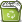 GammakameraKollimaattoriKuvaus3-hPinholeStaattinen kuva